Kodaňská 1441/46, 101 00 Praha 10 - V-ršovice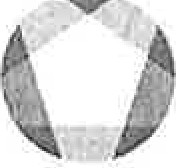 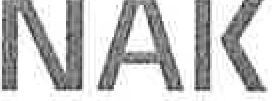 IČ 04767543 DIČ CZ04767543Zapsáno v obchodním rejstříku u Městského soudu v Praze, spisová značka A 77322Autoklub servisní s.r.o. Opletalova 1337/29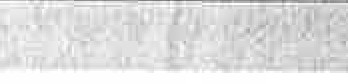 11O 00 Praha 1, Nové Město DIČ: CZ05079608IČ:	05079608Objednáváme u Vás podle všeobecně platných ustanoveni občanského zákoníku a za podmínek uvedených v této objednávce a jejích příloháchs dodací lhůtou	15.12.2022Vaše číslo:	65345Adresa dodávky: Sklad ředitelství Praha Kodaňská 1441/46 101 00 Praha 10Pol.	Materiál Objedn.množOznačeníJednotka	Cena za jedn. bez DPH	Cena celk. bez DPH00010  61311000011,00Náklady na reprezentaci-pronájem prostorJedn.výk.	62.500,00	62.500,00Na základě provedené cenové poptávky u vás objednáváme pronájem prostor pro vánoční setkání zaměstnanců NAKIT dne 15.12.2022.Plnění bude realizováno v souladu s vaší nabídkou, podanou v rámci cenové poptávky dne 06.12.2022.Celková hodnota CZK	62.500,00Al< T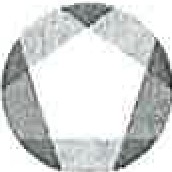 Kodaňská 1441/46, 101 00 Praha 10 - VršoviceIČ 04767543 DIČ CZ04767543Zapsáno v obchodním rejstříku u Městského soudu v Praze, spisová značka A 77322Autoklub servisní s.r.o. Opletalova 1337/2911O 00 Praha 1, Nové MěstoČísloObjednávky/datum3610004183 / 09.12.2022Odvol.ke kontrak. 5700002741Číslo smlouvy	Cenová poptávka 186/2022Splatnost faktury dle smlouvy je 30 dnů od doručení objednateli.Cenu uveďte na potvrzení objednávky. Číslo objednávky uveďte jako referenci na faktuře. Faktury zasílejte na korespondenční adresu: Národní agentura pro komunikační a informační technologie, s.p. skenovací centrum, Kodaňská 1441/46, 101 00 Praha 10 - Vršovice, nebo v elektronické formě na adresu: xxxV případě, že plnění dle této objednávky/smlouvy bude podléhat daňovému režimu podle§ 92e zákona č. 235/2004 Sb., o DPH v platném znění, Národní agentura pro komunikační a informační technologie, s.p. prohlašuje, že je plátcem daně z přidané hodnoty a že činnosti, které jsou předmětem této objednávky/smlouvy použije pro svou ekonomickou činnost.Vzhledem k povinnosti uveřejňovat veškeré smlouvy v hodnotě nad 50 tis. Kč bez DPH v Registru smluv vyplývající ze zákona č. 340/2015 Sb., Vás žádáme o potvrzení objednávky, a to nejlépe zasláním skenu objednávky podepsané za Vaši stranu osobou k tomu oprávněnou tak, aby bylo prokazatelné uzavření smluvního vztahu. Uveřejnění v souladu se zákonem zajistí odběratel - Národní agentura pro komunikační a informační technologie, s.p.xxxxxxPodpis dodavatele:	Podpis odběratele: